SYLVAIN ST-LOUIS CPA INC.EST À LA RECHERCHE D’UN(E)ADJOINT(E) ADMINISTRATIVE / RÉCEPTIONNISTE(poste permanent et partiel 3 jours semaine)Description du poste* Accueillir les clients et les rediriger s’il y a lieu* Répondre, filtrer et rediriger les appels téléphoniques* Gestion des courriels et des documents reçus* Effectuer des tâches administratives (classement, photocopies, assemblage et numérisation de documents)* Donner un soutien aux autres membres du personnel selon les besoins* Entrer de données (Sage, Word, Excel etc.)* Effectuer la réception des paiements et reçus pour la clientèleAvantages* Assurances collectives (complète), heures d’été (4 jours semaine), congés des Fêtes (2 semaines)Qualification * 1-2 ans d’expérience dans le domaine de l’administration* Connaissance et aisance avec l’informatique (Suite Office et autres)Profil recherché* Faire preuve d’autonomie, d’intégrité, avoir le souci de qualité et de la confidentialitéRémunération* Salaire concurrentiel établi en fonction de l’expérience et des qualificationsSi vous aspirez à relever de nouveaux défis, à être valorisé pour votre apport à une équipe dynamique, faites-nous parvenir votre curriculum vitae aux coordonnées ci-bas mentionnées ou patricia@sstl.ca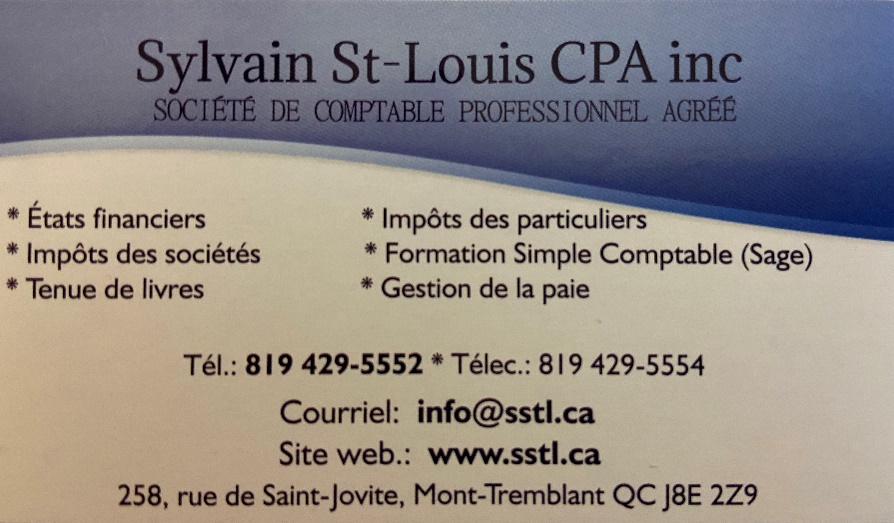 